ZertifikatName der Schülerin / des Schülershat im Zeitraum vom XX.XX.202X bis XX.XX.202Xund im Rahmen des landesweiten Modellprojektes „Duales Lernen in Form von Praxislerntagen“ in Sachsen-Anhalt 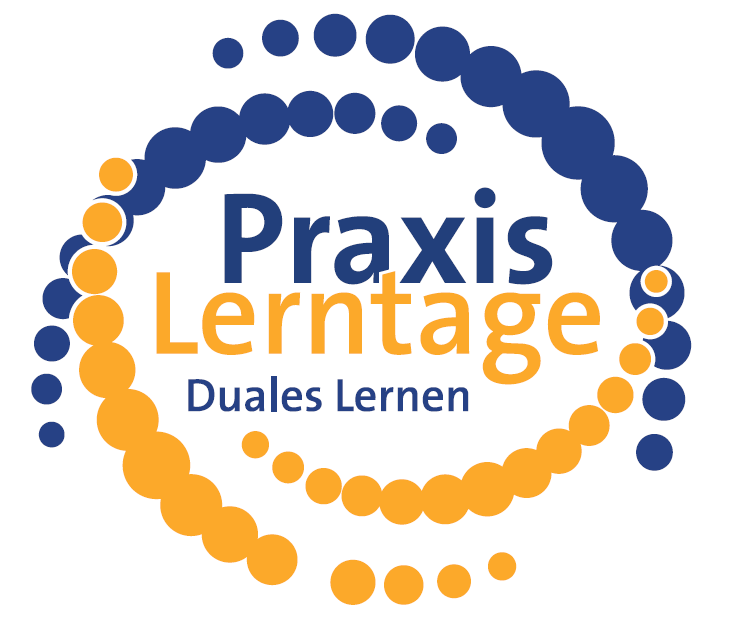 erfolgreich teilgenommen.Im Mittelpunkt des Modellprojektes steht die Weiterentwicklung des Unterrichts durch eine praxisnahe und handlungsorientierte Unterrichtsgestaltung. Dabei werden Unterrichtsinhalte mit einer praktischen Tätigkeit an ausgewählten Praxislernorten verknüpft.schülerbezogene Angaben zur Umsetzung der Praxislerntage            Ort, Datum	                                                                               Unterschrift[Name der Schülerin / des Schülers] erhielt in unserem Unternehmen / Einrichtung erste Einblicke in folgende Berufsfelder:Im Rahmen der Praxislerntage hat [Name der Schülerin / des Schülers] bei uns bereits folgende Arbeitsabläufe kennengelernt und dadurch zugleich die Relevanz des praxisnahen Schulunterrichtes wiedererkannt:Was wir, dein selbst gewählter Praxislernort, gern anderen über dich mitteilen möchten. Du bist …Wir wünschen dir weiterhin alles Gute und viel Freude beim praxisnahen Lernen.